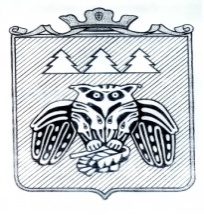 ПОСТАНОВЛЕНИЕадминистрации  муниципального образования муниципального района «Сыктывдинский»«Сыктывдiн» муниципальнöйрайонынмуниципальнöйюкöнсаадминистрациялöнШ У Ö Мот  25 февраля 2020  года                                                                                                № 2/321Руководствуясь статьей 179 Бюджетного кодекса Российской Федерации и постановлением администрации муниципального района, Федерального Закона от 28 июня 2014 года № 172-ФЗ «О стратегическом планировании в Российской Федерации», Приказом Министерства экономики Республики Коми от 27 декабря 2017 года №  382 «Об утверждении рекомендаций по разработке, реализации и методике оценки эффективности муниципальных программ муниципальных образований в Республике Коми, постановлением администрации МО МР «Сыктывдинский» от 30 марта 2018 года № 3/263 «Об утверждении Порядка разработки, реализации и оценки эффективности  муниципальных программ и методических указаний по разработке и реализации муниципальных программ в МО МР «Сыктывдинский», администрация муниципального образования муниципального района «Сыктывдинский» ПОСТАНОВЛЯЕТ:1. Внести в постановление администрации МО МР «Сыктывдинский» от 5 ноября 2019 года № 11/1383  «Об утверждении муниципальной программы муниципального образования муниципального района «Сыктывдинский» «Обеспечение безопасности населения и муниципального имущества» следующие изменения:- приложение изложить в редакции согласно приложению к настоящему постановлению.2. Контроль за исполнением настоящего постановления возложить на заместителя руководителя администрации муниципального района (Коншин А.В.).3. Настоящее постановление вступает в силу со дня его официального опубликования.Руководитель администрации муниципального района                                                                                     Л.Ю. ДоронинаПриложение к постановлению администрации МО МР «Сыктывдинский»от 25 февраля 2020 года № 2/321«Приложение к постановлению администрации МО МР «Сыктывдинский»от 5 ноября 2019 года № 11/1383Муниципальная программа муниципального образования  муниципального района «Сыктывдинский» «Обеспечение безопасности населения и муниципального имущества»Ответственные исполнители (исполнитель): Фишер Евгений Игоревич, специалист сектора по делам ГО и ЧС специального управления, Email: e.i.fisher@syktyvdin.rkomi.ru ;Пиминов Андрей Николаевич, начальник специального управления, E-mail – a.n.piminov@syktyvdin.rkomi.ru ПАСПОРТмуниципальной программы  муниципального образования муниципального района «Сыктывдинский»«Обеспечение безопасности населения и муниципального имущества» Приоритеты и цели реализуемой муниципальной политики в сфере безопасности муниципального образования муниципального района «Сыктывдинский». Прогноз развития соответствующей сферы муниципального районаПриоритеты реализуемой муниципальной политики, определяются Стратегией социально-экономического развития МО МР «Сыктывдинский» на период до 2022 года.Главной целью программы в сфере безопасности муниципального образования муниципального района «Сыктывдинский» является обеспечение комплексной безопасности населения и объектов на территории муниципального района, пожарной безопасности, от чрезвычайных ситуаций природного и техногенного характера, укрепления правопорядка и антитеррористической защищенности.Достижение цели программы требует решения следующих задач:          1) повышение уровня защищенности населения и населенных пунктов в области пожарной безопасности;          2) создание условий для укрепления правопорядка, обеспечение организационной и административной деятельности по противодействию терроризма и экстремизма на территории муниципального образования, поддержание межнационального и межконфессионального согласия, повышение эффективности охраны общественного порядка и обеспчение общественной безопасности.           3) подготовка населения к ведению гражданской обороны, защите населения и территорий муниципального образования от чрезвычайных ситуаций природного и техногенного характера.Для каждой подпрограммы определены цели и задачи, решение которых обеспечивает достижение цели программы - обеспечение комплексной безопасности населения и территорий муниципального района, пожарной безопасности, укрепление правопорядка, укрепление антитеррористической защищенности.Деление программы на подпрограммы было осуществлено исходя из решаемых в рамках Программы задач с учетом применения механизмов обеспечения результативности и обеспечения эффективности процесса достижения цели программы.Оценка эффективности и результативности программы проводится ответственным исполнителем муниципальной программы в соответствии  Порядком разработки, реализации и оценки эффективности муниципальных программ муниципального образования муниципального района «Сыктывдинский», утвержденным постановлением администрации МО МР «Сыктывдинский».ПАСПОРТподпрограммы 1 «Первичные меры пожарной безопасности»ПАСПОРТподпрограммы 2 «Правопорядок»ПАСПОРТПодпрограммы 3  «Гражданская оборона и защита населения»Приложение 1 к программе МО МР «Сыктывдинский» «Обеспечение безопасности населения и муниципального имущества»Таблица № 1Перечень и сведения о целевых индикаторах и показателях муниципальной программы и подпрограмм Таблица № 2 Перечень и характеристики основных мероприятий муниципальной программы и ведомственных целевых программТаблица № 3Информация по финансовому обеспечению муниципальной программы за счет средств бюджета муниципального образования(с учетом средств межбюджетных трансфертов) Таблица 4Ресурсное обеспечение и прогнозная (справочная) оценка расходов местного бюджета на реализацию целей муниципальной программы (с учетом средств межбюджетных трансфертов)О внесении изменений в постановление администрации МО МР «Сыктывдинский» от 5 ноября 2019 года № 11/1383 «Об утверждении муниципальной программы муниципального образования муниципального района «Сыктывдинский» «Обеспечение безопасности населения и муниципального имущества» Ответственный исполнительмуниципальной программыСпециальное управление администрации муниципального образования муниципального района «Сыктывдинский» (далее – спецуправление)Соисполнители муниципальной программыУправление образования администрации МО МР «Сыктывдинский»;Управление культуры администрации МО МР «Сыктывдинский»;Управление финансов администрации МО МР «Сыктывдинский»;Управление земельных и имущественных отношений администрации МО МР «Сыктывдинский»;Отдел по работе с Советом и сельскими территориями» администрации МО МР «Сыктывдинский»;Администрации сельских поселений МО МР «Сыктывдинский» (по согласованию).Подпрограммы муниципальной программы«Первичные меры пожарной безопасности». «Правопорядок».«Гражданская оборона и защита населения».Программно-целевые инструменты муниципальной программы-Цель муниципальной программыПовышение безопасности жизнедеятельности населения на территории муниципального образования муниципального района «Сыктывдинский».Задачи муниципальной программыповышение уровня защищенности населения и населенных пунктов в области пожарной безопасности;создание условий для укрепления правопорядка, обеспечение организационной и административной деятельности по противодействию терроризма и экстремизма на территории муниципального образования, поддержание межнационального и межконфессионального согласия, повышение эффективности охраны общественного порядка и обеспчение общественной безопасности; Подготовка населения к ведению гражданской обороны, защите населения и территорий муниципального образования от чрезвычайных ситуаций природного и техногенного характера.Целевые индикаторы и показатели муниципальной программыВыполнение ежегодного Плана основных мероприятий МО МР «Сыктывдинский» в области гражданской обороны, предупреждения и ликвидации чрезвычайных ситуаций, обеспечения пожарной безопасности и безопасности людей на водных объектах (да/нет);количество пожаров, (ед.); число зарегистрированных преступлений, (ед.);Отсутствие или снижение зафиксированных  фактов терроризма и экстремизма на территории муниципального образования (да/нет);Проведение мероприятий по профилактике  терроризма и экстремизма (ед.); Отсутствие или снижение зафиксированных  фактов проявлений ксенофобии, этнической дискриминации, национальной и расовой нетерпимости и других направлений негативного отношения к лицам других национальностей и религиозных конфессий на территории муниципального образования (да/нет);Увеличение количества камер видеонаблюдения ежегодно.Этапы и сроки реализации муниципальной программыСрок реализации Программы: 2020-2022 гг.Объемы финансированиямуниципальной программы«Общий объём финансирования Программы на 2020-2022 годы предусматривается в размере 3 067,00 тыс.  рублей, в том числе:За счет средств федерального бюджета – 0 рублей.За счёт средств бюджета Республики Коми – 0 рублей;за счёт средств местного бюджета – 3 067,00  тыс. рублей;Прогнозный объём финансирования Программы по годам составляет:за счёт средств федерального бюджета 2020 год – 0 рублей;2021 год – 0 рублей;2022 год – 0 рублей;за счёт средств бюджета Республики Коми:2020 год – 0 рублей;2021 год – 0 рублей;2022 год – 0 рублей;за счёт средств местного бюджета:2020 год – 1 890,00 тыс. рублей;2021 год – 577,00 тыс. рублей;2022 год – 600,00 тыс. рублей;Объём бюджетных ассигнований уточняется ежегодно при формировании бюджета МО МР «Сыктывдинский» на очередной финансовый год и плановый период и при внесении изменений в бюджет муниципального района «Сыктывдинский».Ожидаемые результаты реализациимуниципальной программыВыполнение ежегодного Плана основных мероприятий МО МР «Сыктывдинский» в области гражданской обороны, предупреждения и ликвидации чрезвычайных ситуаций, обеспечения пожарной безопасности и безопасности людей на водных объектах (да); Снижения количества пожаров (на 2 ед. ежегодно);Снижения числа зарегистрированных преступлений до 370 ед. к 2022г.;Отсутствие или снижение зафиксированных фактов терроризма и экстремизма на территории муниципального образования (да);Увеличение проведимых мероприятий по профилактике  терроризма и экстремизма (на 6 ед. ежегодно); Отсутствие или снижение зафиксированных фактов проявлений ксенофобии, этнической дискриминации, национальной и расовой нетерпимости и других направлений негативного отношения к лицам других национальностей и религиозных конфессий на территории муниципального образования (да);    Увеличение ежегодно количества видекамер на 2 ед.Ответственный исполнитель подпрограммыСпециальное управлениеСоисполнители программыУправление образования администрации МО МР «Сыктывдинский»;Управление культуры администрации МО МР «Сыктывдинский»;Управление финансов администрации МО МР «Сыктывдинский»;Управление земельных и имущественных отношений администрации МО МР «Сыктывдинский»;Отдел по работе с Советом и сельскими территориями» администрации МО МР «Сыктывдинский»;Администрации сельских поселений МО МР «Сыктывдинский» (по согласованию).Программно-целевые инструменты подпрограммы-Цель подпрограммыПовышение уровня защищенности населения и населенных пунктов в области пожарной безопасности.Задачи подпрограммы1)Обеспечение населенных пунктов достаточным количеством источников наружного противопожарного водоснабжения (далее – ИНППВ);2)Защита населенных пунктов подверженных лесным пожарам;  3)Организация развития деятельности подразделений добровольной пожарной охраны;4)Организация и обеспечение мероприятий по проведению  противопожарной пропаганды.Целевые индикаторы и показатели подпрограммыКоличество источников наружного противопожарного водоснабжения (ед);Количество мероприятий, направленных на совершенствование системы пожарной безопасности на территории муниципального района (ед.);Наличие в каждом населенном пункте ДПО (да/нет);Количество пожаров (ед.).Этапы и сроки реализации подпрограммыСрок реализации подпрограммы –2020-2022 годы.Объемы бюджетных ассигнований подпрограммыОбщий объем финансирования подпрограммы на 2020-2022 годы предусматривается в размере: 1 330,00 тыс. рублей в том числе:за счёт средств бюджета Республики Коми – 0 рублей;за счёт средств муниципального бюджета – 1 330,00 тыс. рублей;в том числе:за счет средств федерального бюджета:2020 год – 0,00 рублей;2021 год – 0,00 рублей;2022 год – 0,00 рублейза счёт средств республиканского бюджета:2020 год – 0,00 рублей;2021 год – 0,00 рублей;2022 год – 0,00 рублейза счёт средств муниципального бюджета:2020 год – 930,00 тыс. рублей;2021 год – 200,00 тыс. рублей2022 год – 200,00 тыс. рублейОбъём бюджетных ассигнований уточняется ежегодно при формировании бюджета МО МР «Сыктывдинский» на очередной финансовый год и плановый период и при внесении изменений в бюджет муниципального района  «Сыктывдинский»Ожидаемые результаты реализации подпрограммы1) Увеличение количества источников наружного противопожарного водоснабжения (до 456 ед. к 2022г.); 2) Количество реализованных мероприятий, направленных на совершенствование системы пожарной безопасности на территории муниципального района (ежегодно 10ед.);3) Наличие в каждом населенном пункте ДПО (да);4) Снижение количества пожаров (на 2ед. ежегодно).Ответственный исполнительподпрограммыСпециальное управлениеСоисполнители подпрограммыОМВД России по Сыктывдинскому району (по согласованию);Управление образования МО МР «Сыктывдинский»;Управление культуры МО МР «Сыктывдинский»;Управление жилищно-коммунального хозяйства;Отдел по работе с Советом и сельскими поселениями;Администрации сельских поселений (по согласованию).Программно-целевые инструменты подпрограммы  -Цель подпрограммыСоздание условий для укрепления правопорядка, обеспечение организационной и административной деятельности по противодействию терроризма и экстремизма на территории муниципального образования, поддержание межнационального и межконфессионального согласия, повышение эффективности охраны общественного порядка и обеспчение общественной безопасности. Задачи подпрограммыСовершенствование материально-технической базы аппаратно-программного комплекса «Безопасный город»;2) Повышение эффективности охраны общественного порядка и обеспечение общественной безопасности;3) Повышение активности участия общественных объединений, граждан в оказании сдействия правоохранительным органам в обеспечении общественного порядка и безопасности граждан;4) Обеспечение организационной и административной деятельности по противодействию терроризма и экстремизма на территории муниципального образования;5) Поддержание межнационального и межконфессионального согласия.Целевые индикаторы и показатели подпрограммыУвеличение количества камер уличного видеонаблюдения, установленных на территории МО МР «Сыктывдинский» в рамках развития АПК «Безопасный город» (ед.);Снижение числа зарегистрированных преступлений (ед.);Количество преступлений и правонарушений, выявленных с использованием системы видеонаблюдения. (ед.);Количество мероприятий, при проведении которых для обеспечения общественного порядка привлекались общественные формирования правоохранительной направленности (добровольные народные дружины) ( ед.);Наличие народных дружин. (да/нет);Проведение мероприятий по профилактике  терроризма и экстремизма (ед.);Отсутствие или снижение зафиксированных  фактов терроризма и экстремизма на территории муниципального образования (да/нет);Отсутствие или снижение зафиксированных  фактов  проявлений ксенофобии, этнической дискриминации, национальной и расовой нетерпимости  и других направлений негативного отношения к лицам других национальностей и религиозных конфессий  на территории муниципального образования (да/нет).Этапы и сроки реализацииподпрограммыСрок реализации подпрограммы –2020-2022 годы.Объемы финансированияподпрограммы«Общий объём финансирования подпрограммы на 2020-2022 годы предусматривается в размере 920,00 тыс. рублей, в том числе:за счет средств федерального бюджета – 0 рублей.за счёт средств бюджета Республики Коми – 0 рублей;за счёт средств местного бюджета – 920,00 тыс. рублей;Прогнозный объём финансирования подпрограммы по годам составляет:за счёт средств федерального бюджета 2020 год – 0 рублей;2021 год – 0 рублей;2022 год – 0 рублей;за счёт средств бюджета Республики Коми:2020 год – 0 рублей;2021 год – 0 рублей;2022 год – 0 рублей;за счёт средств местного бюджета:2020 год  – 520,00 тыс. рублей;2021 год – 200,00 тыс. рублей;2022 год – 200,00 тыс. рублей.Ожидаемые результаты реализацииподпрограммы1) Увеличение количества камер уличного видеонаблюдения, установленных на территории  МО МР «Сыктывдинский» в рамках развития АПК «Безопасный город» в среднем на 2 единицы ежегодно;2) Снижение общего уровня количества преступлений до 370 к 2022г.;3) Увеличение количества преступлений и правонарушений, выявленных с использованием системы видеонаблюдения. (20 ед. к 2022г.);4)  Увеличение количества мероприятий, при проведении которых для обеспечения общественного порядка привлекались общественные формирования правоохранительной направленности (добровольные народные дружины) (на 5 ед. ежегодно);5) Наличие народных дружин (да);6) Увеличение проводимых мероприятий по профилактике терроризма и экстремизма (на 6ед. ежегодно); 7) Отсутствие или снижение зафиксированных  фактов терроризма и экстремизма на территории муниципального образования (да);8) Отсутствие или снижение зафиксированных  фактов  проявлений ксенофобии, этнической дискриминации, национальной и расовой нетерпимости  и других направлений негативного отношения к лицам других национальностей и религиозных конфессий  на территории муниципального образования (да).Ответственный исполнитель  подпрограммы    СпецуправлениеСоисполнители подпрограммы    Управление образования администрации МО МР «Сыктывдинский»;Управление культуры администрации МО МР «Сыктывдинский»;Управление финансов администрации МО МР «Сыктывдинский»;Управление земельных и имущественных отношений администрации МО МР «Сыктывдинский»;Отдел по работе с Советом и сельскими территориями» администрации МО МР «Сыктывдинский»;Администрации сельских поселений МО МР «Сыктывдинский» (по согласованию).Цель подпрограммы    Подготовка населения к ведению гражданской обороны, защите населения и территорий муниципального образования от чрезвычайных ситуаций природного и техногенного характера.Задачи  подпрограммы1)Совершенствование обучения населения и пропаганды знаний в области гражданской обороны, защиты от чрезвычайных ситуаций и безопасности людей на водных объектах;2)Обеспечение безопасности людей на водных объектах;3)Повышение готовности Сыктывдинского звена Коми республиканской подсистемы РСЧС и гражданской обороны к защите населения и территорий МО МР «Сыктывдинский» от ЧС природного и техногенного характера мирного и военного времени.  Целевые   индикаторы и 
показатели подпрограммы   1)Количество мероприятий, направленных на обучение населения и пропаганды знаний в области гражданской обороны,  защиты от чрезвычайных ситуаций и безопасности людей на водных объектах (ед.);2) Отсутствие или снижения числа погибших на водных объектах (да/нет);3) Увеличение количества мест массового отдыха людей у воды, оснащенных первичными средствами спасения (ед.);4) Количество мероприятий, направленных на повышение готовности Сыктывдинского звена Коми республиканской подсистемы РСЧС и гражданской обороны к защите населения и территорий МО МР «Сыктывдинский» от ЧС природного и техногенного характера мирного и военного времени (ед.); 5) Количество зафиксированных фактов погибших/пострадавших при ЧС природного и техногенного характера (ед.); 6) Выполнение ежегодного Плана основных мероприятий МО МР «Сыктывдинский» в области гражданской обороны, предупреждения и ликвидации чрезвычайных ситуаций, обеспечения пожарной безопасности и безопасности людей на водных объектах (да/нет).Этапы и сроки
реализации   подпрограммы      Сроки реализации подпрограммы – 2020-2022 годы                   Объемы    бюджетных   ассигнований подпрограммы      «Общий объём финансирования подпрограммы  на 2020-2022 годы предусматривается в размере 817,00 тыс. рублей, в том числе:за счет средств федерального бюджета – 0 тыс. рублей.За счёт средств бюджета Республики Коми – 0 тыс. рублей;за счёт средств местного бюджета – 817,00 тыс. рублей;Прогнозный объём финансирования подпрограммы по годам составляет:за счёт средств федерального бюджета 2020 год – 0 тыс. рублей;2021 год – 0 тыс. рублей;2022 год – 0 тыс. рублей;за счёт средств бюджета Республики Коми:2020 год – 0 тыс. рублей;2021 год – 0 тыс. рублей;2022 год – 0 тыс. рублей;за счёт средств местного бюджета:2020 год – 440,00 тыс. рублей;2021 год – 177,00 тыс.рублей;2022 год – 200,00 тыс.рублей;Ожидаемые результаты реализации  подпрограммы       1)Увеличение количества мероприятий, направленных на обучение населения и пропаганды знаний в области гражданской обороны,  защиты от чрезвычайных ситуаций и безопасности людей на водных объектах (на 5 ед. ежегодно);2)Отсутствие или снижения числа погибших на водных объектах (да);3)Увеличение количества мест массового отдыха людей у воды, оснащенных первичными средствами спасения (по 1ед. ежегодно);4)Увеличение количества мероприятий, направленных на повышение готовности Сыктывдинского звена Коми республиканской подсистемы РСЧС и гражданской обороны к защите населения и территорий МО МР «Сыктывдинский» от ЧС природного и техногенного характера мирного и военного времени (9ед. к 2022г); 5)Отсутствие количества зафиксированных фактов погибших/пострадавших при ЧС природного и техногенного характера (0); 6)Выполнение ежегодного Плана основных мероприятий МО МР «Сыктывдинский» в области гражданской обороны, предупреждения и ликвидации чрезвычайных ситуаций, обеспечения пожарной безопасности и безопасности людей на водных объектах (да).№ п/пНаименование целевого индикатора (показателя)Ед. изм.Значения индикатора (показателя)Значения индикатора (показателя)Значения индикатора (показателя)Значения индикатора (показателя)Значения индикатора (показателя)№ п/пНаименование целевого индикатора (показателя)Ед. изм.2018факт2019оценка2020план2021план2022план12345678Муниципальная программа «Обеспечение безопасности населения и муниципального имущества на территорий МО МР Сыктывдинский» на 2020-2022г.г.» Муниципальная программа «Обеспечение безопасности населения и муниципального имущества на территорий МО МР Сыктывдинский» на 2020-2022г.г.» Муниципальная программа «Обеспечение безопасности населения и муниципального имущества на территорий МО МР Сыктывдинский» на 2020-2022г.г.» Муниципальная программа «Обеспечение безопасности населения и муниципального имущества на территорий МО МР Сыктывдинский» на 2020-2022г.г.» Муниципальная программа «Обеспечение безопасности населения и муниципального имущества на территорий МО МР Сыктывдинский» на 2020-2022г.г.» Муниципальная программа «Обеспечение безопасности населения и муниципального имущества на территорий МО МР Сыктывдинский» на 2020-2022г.г.» Муниципальная программа «Обеспечение безопасности населения и муниципального имущества на территорий МО МР Сыктывдинский» на 2020-2022г.г.» Муниципальная программа «Обеспечение безопасности населения и муниципального имущества на территорий МО МР Сыктывдинский» на 2020-2022г.г.» 1.Выполнение ежегодного Плана основных мероприятий МО МР «Сыктывдинский» в области гражданской обороны, предупреждения и ликвидации чрезвычайных ситуаций, обеспечения пожарной безопасности и безопасности людей на водных объектах да/нетдадададада2Количество пожаровед.54706866643.Число зарегистрированных преступленийед.4714003903803704.Отсутствие или снижение зафиксированных фактов терроризма и экстремизма  на территории муниципального образованияда/нетдадададада5.Проведение мероприятий по профилактике терроризма и экстремизмаед.12243036426.Отсутствие или снижение зафиксированных  фактов проявлений ксенофобии, этнической дискриминации, национальной и расовой нетерпимости и других направлений негативного отношения к лицам других национальностей и религиозных конфессий на территории муниципального образования (да/нет)да/нетдадададада7.Увеличение количества камер видеонаблюденияед.03222Подпрограмма 1 «Первичные меры пожарной безопасности»Подпрограмма 1 «Первичные меры пожарной безопасности»Подпрограмма 1 «Первичные меры пожарной безопасности»Подпрограмма 1 «Первичные меры пожарной безопасности»Подпрограмма 1 «Первичные меры пожарной безопасности»Подпрограмма 1 «Первичные меры пожарной безопасности»Подпрограмма 1 «Первичные меры пожарной безопасности»Подпрограмма 1 «Первичные меры пожарной безопасности»Задача 1. Обеспечение населенных пунктов достаточным количеством источников наружного противопожарного водоснабжения (далее – ИНППВ)Задача 1. Обеспечение населенных пунктов достаточным количеством источников наружного противопожарного водоснабжения (далее – ИНППВ)Задача 1. Обеспечение населенных пунктов достаточным количеством источников наружного противопожарного водоснабжения (далее – ИНППВ)Задача 1. Обеспечение населенных пунктов достаточным количеством источников наружного противопожарного водоснабжения (далее – ИНППВ)Задача 1. Обеспечение населенных пунктов достаточным количеством источников наружного противопожарного водоснабжения (далее – ИНППВ)Задача 1. Обеспечение населенных пунктов достаточным количеством источников наружного противопожарного водоснабжения (далее – ИНППВ)Задача 1. Обеспечение населенных пунктов достаточным количеством источников наружного противопожарного водоснабжения (далее – ИНППВ)Задача 1. Обеспечение населенных пунктов достаточным количеством источников наружного противопожарного водоснабжения (далее – ИНППВ)1.Количество ИНППВед.437438444450456Задача 2. Защита населенных пунктов подверженных лесным пожарамЗадача 2. Защита населенных пунктов подверженных лесным пожарамЗадача 2. Защита населенных пунктов подверженных лесным пожарамЗадача 2. Защита населенных пунктов подверженных лесным пожарамЗадача 2. Защита населенных пунктов подверженных лесным пожарамЗадача 2. Защита населенных пунктов подверженных лесным пожарамЗадача 2. Защита населенных пунктов подверженных лесным пожарамЗадача 2. Защита населенных пунктов подверженных лесным пожарам1.Количество мероприятий, направленных на совершенствование системы пожарной безопасности на территории муниципального района.ед.1010101010Задача 3.  Организация развития деятельности подразделений добровольной пожарной охраны (далее – ДПО) Задача 3.  Организация развития деятельности подразделений добровольной пожарной охраны (далее – ДПО) Задача 3.  Организация развития деятельности подразделений добровольной пожарной охраны (далее – ДПО) Задача 3.  Организация развития деятельности подразделений добровольной пожарной охраны (далее – ДПО) Задача 3.  Организация развития деятельности подразделений добровольной пожарной охраны (далее – ДПО) Задача 3.  Организация развития деятельности подразделений добровольной пожарной охраны (далее – ДПО) Задача 3.  Организация развития деятельности подразделений добровольной пожарной охраны (далее – ДПО) Задача 3.  Организация развития деятельности подразделений добровольной пожарной охраны (далее – ДПО) 1.Наличие в каждом населенном пункте ДПОда/нетдададададаЗадача 4. Организация и обеспечение мероприятий по проведению противопожарной пропаганды.Задача 4. Организация и обеспечение мероприятий по проведению противопожарной пропаганды.Задача 4. Организация и обеспечение мероприятий по проведению противопожарной пропаганды.Задача 4. Организация и обеспечение мероприятий по проведению противопожарной пропаганды.Задача 4. Организация и обеспечение мероприятий по проведению противопожарной пропаганды.Задача 4. Организация и обеспечение мероприятий по проведению противопожарной пропаганды.Задача 4. Организация и обеспечение мероприятий по проведению противопожарной пропаганды.Задача 4. Организация и обеспечение мероприятий по проведению противопожарной пропаганды.1.Количество пожаровед.5470686664Подпрограмма 2 «Правопорядок»Подпрограмма 2 «Правопорядок»Подпрограмма 2 «Правопорядок»Подпрограмма 2 «Правопорядок»Подпрограмма 2 «Правопорядок»Подпрограмма 2 «Правопорядок»Подпрограмма 2 «Правопорядок»Подпрограмма 2 «Правопорядок»Задача 1. Совершенствование материально-технической базы аппаратно-программного комплекса «Безопасный город».Задача 1. Совершенствование материально-технической базы аппаратно-программного комплекса «Безопасный город».Задача 1. Совершенствование материально-технической базы аппаратно-программного комплекса «Безопасный город».Задача 1. Совершенствование материально-технической базы аппаратно-программного комплекса «Безопасный город».Задача 1. Совершенствование материально-технической базы аппаратно-программного комплекса «Безопасный город».Задача 1. Совершенствование материально-технической базы аппаратно-программного комплекса «Безопасный город».Задача 1. Совершенствование материально-технической базы аппаратно-программного комплекса «Безопасный город».Задача 1. Совершенствование материально-технической базы аппаратно-программного комплекса «Безопасный город».1.Увеличение количества камер видеонаблюдения ед.03222Задача 2.  Повышение эффективности охраны общественного порядка и обеспечение общественной безопасности.Задача 2.  Повышение эффективности охраны общественного порядка и обеспечение общественной безопасности.Задача 2.  Повышение эффективности охраны общественного порядка и обеспечение общественной безопасности.Задача 2.  Повышение эффективности охраны общественного порядка и обеспечение общественной безопасности.Задача 2.  Повышение эффективности охраны общественного порядка и обеспечение общественной безопасности.Задача 2.  Повышение эффективности охраны общественного порядка и обеспечение общественной безопасности.Задача 2.  Повышение эффективности охраны общественного порядка и обеспечение общественной безопасности.Задача 2.  Повышение эффективности охраны общественного порядка и обеспечение общественной безопасности.1.Снижение числа зарегистрированных преступленийед.4714003903803702.Количество преступлений и правонарушений, выявленных с использованием системы видеонаблюденияед.001015203. Количество мероприятий, при проведении которых для обеспечения общественного порядка привлекались общественные формирования правоохранительной направленности (добровольные народные дружины). ед.1010152025Задача 3. Повышение активности участия общественных объединений, граждан в оказании сдействия правоохранительным органам в обеспечении общественного порядка и безопасности граждан.Задача 3. Повышение активности участия общественных объединений, граждан в оказании сдействия правоохранительным органам в обеспечении общественного порядка и безопасности граждан.Задача 3. Повышение активности участия общественных объединений, граждан в оказании сдействия правоохранительным органам в обеспечении общественного порядка и безопасности граждан.Задача 3. Повышение активности участия общественных объединений, граждан в оказании сдействия правоохранительным органам в обеспечении общественного порядка и безопасности граждан.Задача 3. Повышение активности участия общественных объединений, граждан в оказании сдействия правоохранительным органам в обеспечении общественного порядка и безопасности граждан.Задача 3. Повышение активности участия общественных объединений, граждан в оказании сдействия правоохранительным органам в обеспечении общественного порядка и безопасности граждан.Задача 3. Повышение активности участия общественных объединений, граждан в оказании сдействия правоохранительным органам в обеспечении общественного порядка и безопасности граждан.Задача 3. Повышение активности участия общественных объединений, граждан в оказании сдействия правоохранительным органам в обеспечении общественного порядка и безопасности граждан.1.Наличие народных дружинда/нетдададададаЗадача 4. Обеспечение организационной и административной деятельности по противодействию терроризма и экстремизма на территории муниципального образования Задача 4. Обеспечение организационной и административной деятельности по противодействию терроризма и экстремизма на территории муниципального образования Задача 4. Обеспечение организационной и административной деятельности по противодействию терроризма и экстремизма на территории муниципального образования Задача 4. Обеспечение организационной и административной деятельности по противодействию терроризма и экстремизма на территории муниципального образования Задача 4. Обеспечение организационной и административной деятельности по противодействию терроризма и экстремизма на территории муниципального образования Задача 4. Обеспечение организационной и административной деятельности по противодействию терроризма и экстремизма на территории муниципального образования Задача 4. Обеспечение организационной и административной деятельности по противодействию терроризма и экстремизма на территории муниципального образования Задача 4. Обеспечение организационной и административной деятельности по противодействию терроризма и экстремизма на территории муниципального образования 1.Отсутствие или снижение зафиксированных фактов терроризма и экстремизма на территории муниципального образованияда/нетдадададада2.Проведение мероприятий по профилактике терроризма и экстремизмаед.1224303642Задача 5 Поддержание межнационального и межконфессионального согласия.Задача 5 Поддержание межнационального и межконфессионального согласия.Задача 5 Поддержание межнационального и межконфессионального согласия.Задача 5 Поддержание межнационального и межконфессионального согласия.Задача 5 Поддержание межнационального и межконфессионального согласия.Задача 5 Поддержание межнационального и межконфессионального согласия.Задача 5 Поддержание межнационального и межконфессионального согласия.Задача 5 Поддержание межнационального и межконфессионального согласия.1.Отсутствие или снижение зафиксированных фактов проявлений ксенофобии, этнической дискриминации, национальной и расовой нетерпимости и других направлений негативного отношения к лицам других национальностей и религиозных конфессий на территории муниципального образованияда/нетдададададаПодпрограмма 3 «Гражданская оборона и защита населения»Подпрограмма 3 «Гражданская оборона и защита населения»Подпрограмма 3 «Гражданская оборона и защита населения»Подпрограмма 3 «Гражданская оборона и защита населения»Подпрограмма 3 «Гражданская оборона и защита населения»Подпрограмма 3 «Гражданская оборона и защита населения»Подпрограмма 3 «Гражданская оборона и защита населения»Подпрограмма 3 «Гражданская оборона и защита населения»Задача 1. Совершенствование обучения населения и пропоганды знаний  в области гражданской обороны, защиты от чрезвычайных ситуаций природного и техногенного характера и безопасности людей на водных объектахЗадача 1. Совершенствование обучения населения и пропоганды знаний  в области гражданской обороны, защиты от чрезвычайных ситуаций природного и техногенного характера и безопасности людей на водных объектахЗадача 1. Совершенствование обучения населения и пропоганды знаний  в области гражданской обороны, защиты от чрезвычайных ситуаций природного и техногенного характера и безопасности людей на водных объектахЗадача 1. Совершенствование обучения населения и пропоганды знаний  в области гражданской обороны, защиты от чрезвычайных ситуаций природного и техногенного характера и безопасности людей на водных объектахЗадача 1. Совершенствование обучения населения и пропоганды знаний  в области гражданской обороны, защиты от чрезвычайных ситуаций природного и техногенного характера и безопасности людей на водных объектахЗадача 1. Совершенствование обучения населения и пропоганды знаний  в области гражданской обороны, защиты от чрезвычайных ситуаций природного и техногенного характера и безопасности людей на водных объектахЗадача 1. Совершенствование обучения населения и пропоганды знаний  в области гражданской обороны, защиты от чрезвычайных ситуаций природного и техногенного характера и безопасности людей на водных объектахЗадача 1. Совершенствование обучения населения и пропоганды знаний  в области гражданской обороны, защиты от чрезвычайных ситуаций природного и техногенного характера и безопасности людей на водных объектах1.Количество мероприятий, направленных на обучение населения и пропаганды знаний в области гражданской обороны,  защиты от чрезвычайных ситуаций и безопасности людей на водных объектах ед.1010152025Задача 2. Обеспечение безопасности людей на водных объектахЗадача 2. Обеспечение безопасности людей на водных объектахЗадача 2. Обеспечение безопасности людей на водных объектахЗадача 2. Обеспечение безопасности людей на водных объектахЗадача 2. Обеспечение безопасности людей на водных объектахЗадача 2. Обеспечение безопасности людей на водных объектахЗадача 2. Обеспечение безопасности людей на водных объектахЗадача 2. Обеспечение безопасности людей на водных объектах1Отсутствие или снижение числа погибших на водных объектахда/нетдадададада2Количества мест массового отдыха людей у воды, оснащенных первичными средствами спасения.ед.00111Задача 3. Повышение готовности Сыктывдинского звена Коми республиканской подсистемы РСЧС и гражданской обороны к защите населения и территорий МО МР «Сыктывдинский» от ЧС природного и техногенного характера мирного и военного времени.Задача 3. Повышение готовности Сыктывдинского звена Коми республиканской подсистемы РСЧС и гражданской обороны к защите населения и территорий МО МР «Сыктывдинский» от ЧС природного и техногенного характера мирного и военного времени.Задача 3. Повышение готовности Сыктывдинского звена Коми республиканской подсистемы РСЧС и гражданской обороны к защите населения и территорий МО МР «Сыктывдинский» от ЧС природного и техногенного характера мирного и военного времени.Задача 3. Повышение готовности Сыктывдинского звена Коми республиканской подсистемы РСЧС и гражданской обороны к защите населения и территорий МО МР «Сыктывдинский» от ЧС природного и техногенного характера мирного и военного времени.Задача 3. Повышение готовности Сыктывдинского звена Коми республиканской подсистемы РСЧС и гражданской обороны к защите населения и территорий МО МР «Сыктывдинский» от ЧС природного и техногенного характера мирного и военного времени.Задача 3. Повышение готовности Сыктывдинского звена Коми республиканской подсистемы РСЧС и гражданской обороны к защите населения и территорий МО МР «Сыктывдинский» от ЧС природного и техногенного характера мирного и военного времени.Задача 3. Повышение готовности Сыктывдинского звена Коми республиканской подсистемы РСЧС и гражданской обороны к защите населения и территорий МО МР «Сыктывдинский» от ЧС природного и техногенного характера мирного и военного времени.Задача 3. Повышение готовности Сыктывдинского звена Коми республиканской подсистемы РСЧС и гражданской обороны к защите населения и территорий МО МР «Сыктывдинский» от ЧС природного и техногенного характера мирного и военного времени.1Количество мероприятий, направленных на повышение готовности Сыктывдинского звена Коми республиканской подсистемы РСЧС и гражданской обороны к защите населения и территорий МО МР «Сыктывдинский» от ЧС природного и техногенного характера мирного и военного времениед.224792Выполнение ежегодного Плана основных мероприятий МО МР «Сыктывдинский» в области гражданской обороны, предупреждения и ликвидации чрезвычайных ситуаций, обеспечения пожарной безопасности и безопасности людей на водных объектах.да/нетдадададада3. Количество зафиксированных фактов погибших/пострадавших при ЧС природного и техногенного характера.  ед.2/32/2000N п/пНомер и наименование ведомственной целевой программы, основного  мероприятияНомер и наименование ведомственной целевой программы, основного  мероприятияОтветственный исполнитель ВЦП, основного мероприятияСрок  начала и окончания реализацииОжидаемый непосредственный результат (краткое  описание) Основные направления реализации основного мероприятия, раскрывающие его содержаниеСвязь с  показателями муниципальной программы (подпрограммы)12234567Подпрограмма 1 «Первичные меры пожарной безопасности»Подпрограмма 1 «Первичные меры пожарной безопасности»Подпрограмма 1 «Первичные меры пожарной безопасности»Подпрограмма 1 «Первичные меры пожарной безопасности»Подпрограмма 1 «Первичные меры пожарной безопасности»Подпрограмма 1 «Первичные меры пожарной безопасности»Подпрограмма 1 «Первичные меры пожарной безопасности»Подпрограмма 1 «Первичные меры пожарной безопасности»Цель подпрограммы 1: Повышение уровня защищенности населения и населенных пунктов в области пожарной безопасности.Цель подпрограммы 1: Повышение уровня защищенности населения и населенных пунктов в области пожарной безопасности.Цель подпрограммы 1: Повышение уровня защищенности населения и населенных пунктов в области пожарной безопасности.Цель подпрограммы 1: Повышение уровня защищенности населения и населенных пунктов в области пожарной безопасности.Цель подпрограммы 1: Повышение уровня защищенности населения и населенных пунктов в области пожарной безопасности.Цель подпрограммы 1: Повышение уровня защищенности населения и населенных пунктов в области пожарной безопасности.Цель подпрограммы 1: Повышение уровня защищенности населения и населенных пунктов в области пожарной безопасности.Цель подпрограммы 1: Повышение уровня защищенности населения и населенных пунктов в области пожарной безопасности.Задача 1. Обеспечение населенных пунктов достаточным количеством источников наружного противопожарного водоснабжения (далее – ИНППВ)Задача 1. Обеспечение населенных пунктов достаточным количеством источников наружного противопожарного водоснабжения (далее – ИНППВ)Задача 1. Обеспечение населенных пунктов достаточным количеством источников наружного противопожарного водоснабжения (далее – ИНППВ)Задача 1. Обеспечение населенных пунктов достаточным количеством источников наружного противопожарного водоснабжения (далее – ИНППВ)Задача 1. Обеспечение населенных пунктов достаточным количеством источников наружного противопожарного водоснабжения (далее – ИНППВ)Задача 1. Обеспечение населенных пунктов достаточным количеством источников наружного противопожарного водоснабжения (далее – ИНППВ)Задача 1. Обеспечение населенных пунктов достаточным количеством источников наружного противопожарного водоснабжения (далее – ИНППВ)Задача 1. Обеспечение населенных пунктов достаточным количеством источников наружного противопожарного водоснабжения (далее – ИНППВ)1.1.1.Обустройство ИНППВОбустройство ИНППВВсе соисполнители2020-2022 Организация подъездных путей к ИНППВ. Обозначение установленными знаками ИНППВ.Привлечение добровольцев в проведении мероприятий по очистке от снега подъездов к ИНППВ. Обустройство подъездных путей, информационных знаков к источникам наружного противопожарного водоснабженияКоличество источников наружного противопожарного водоснабжения1.1.2.Ремонт и строительство ИНППВРемонт и строительство ИНППВВсе соисполнители2020-2022 Приведение в исправное состояние ИНППВ. Обеспечение дополнительными 10 ИНППВ.Ремонт ИНППВ.Строительство пожарных водоемов.Установка пожарных ёмкостей  под землёй.Количество источников наружного противопожарного водоснабженияЗадача 2. Защита населенных пунктов подверженных лесным пожарамЗадача 2. Защита населенных пунктов подверженных лесным пожарамЗадача 2. Защита населенных пунктов подверженных лесным пожарамЗадача 2. Защита населенных пунктов подверженных лесным пожарамЗадача 2. Защита населенных пунктов подверженных лесным пожарамЗадача 2. Защита населенных пунктов подверженных лесным пожарамЗадача 2. Защита населенных пунктов подверженных лесным пожарамЗадача 2. Защита населенных пунктов подверженных лесным пожарам1.2.1Обустройство защитных минерализованных полосОбустройство защитных минерализованных полосВсе соисполнители2020-2022 Очистка, создание минерализованных полос.Обустройство защитными минерализованными полосами в местах примыкания населенных пунктов к лесным массивам, включая противопожарные вырубки. Организация оповещения населения. Количество мероприятий, направленных на совершенствование системы пожарной безопасности на территории муниципального района.Задача 3. Организация развития деятельности  подразделений добровольной пожарной охраныЗадача 3. Организация развития деятельности  подразделений добровольной пожарной охраныЗадача 3. Организация развития деятельности  подразделений добровольной пожарной охраныЗадача 3. Организация развития деятельности  подразделений добровольной пожарной охраныЗадача 3. Организация развития деятельности  подразделений добровольной пожарной охраныЗадача 3. Организация развития деятельности  подразделений добровольной пожарной охраныЗадача 3. Организация развития деятельности  подразделений добровольной пожарной охраныЗадача 3. Организация развития деятельности  подразделений добровольной пожарной охраны1.3.1.Развитие ДПО на территории МО МР «Сыктывдинский»Развитие ДПО на территории МО МР «Сыктывдинский»Все соисполнители2020-2022 Разработка, согласование, утверждение реестра членов ДПО МО МР «Сыктывдинский»; Направление на обучение членов ДПООбучение членов ДПО; Приобретение мотопомп, рукавов, стволов и спецодежды для ДПО; Обеспечение финансирования ДПО.Наличие в каждом населенном пункте ДПО.Задача 4. Организация  и обеспечение мероприятий по проведению противопожарной пропагандыЗадача 4. Организация  и обеспечение мероприятий по проведению противопожарной пропагандыЗадача 4. Организация  и обеспечение мероприятий по проведению противопожарной пропагандыЗадача 4. Организация  и обеспечение мероприятий по проведению противопожарной пропагандыЗадача 4. Организация  и обеспечение мероприятий по проведению противопожарной пропагандыЗадача 4. Организация  и обеспечение мероприятий по проведению противопожарной пропагандыЗадача 4. Организация  и обеспечение мероприятий по проведению противопожарной пропагандыЗадача 4. Организация  и обеспечение мероприятий по проведению противопожарной пропаганды1.4.1.Проведение противопожарной пропоганды среди населенияПроведение противопожарной пропоганды среди населенияВсе соисполнители2020-2022 Повышение  знаний и ответственности среди населенияРазработка и изготовление памяток по пожарной безопасностиКоличество пожаров. Подпрограмма 2 «Правопорядок»Подпрограмма 2 «Правопорядок»Подпрограмма 2 «Правопорядок»Подпрограмма 2 «Правопорядок»Подпрограмма 2 «Правопорядок»Подпрограмма 2 «Правопорядок»Подпрограмма 2 «Правопорядок»Подпрограмма 2 «Правопорядок»Цель подпрограммы 2: Создание условий для укрепления правопорядка, обеспечение организационной и административной деятельности по противодействию терроризма и экстремизма на территории муниципального образования, поддержание межнационального и межконфессионального согласия, повышение эффективности охраны общественного порядка и обеспчение общественной безопасности, повышение активности участия общественных объединений, граждан в оказании сдействия правоохранительным органам в обеспечении общественного порядка и безопасности граждан.Цель подпрограммы 2: Создание условий для укрепления правопорядка, обеспечение организационной и административной деятельности по противодействию терроризма и экстремизма на территории муниципального образования, поддержание межнационального и межконфессионального согласия, повышение эффективности охраны общественного порядка и обеспчение общественной безопасности, повышение активности участия общественных объединений, граждан в оказании сдействия правоохранительным органам в обеспечении общественного порядка и безопасности граждан.Цель подпрограммы 2: Создание условий для укрепления правопорядка, обеспечение организационной и административной деятельности по противодействию терроризма и экстремизма на территории муниципального образования, поддержание межнационального и межконфессионального согласия, повышение эффективности охраны общественного порядка и обеспчение общественной безопасности, повышение активности участия общественных объединений, граждан в оказании сдействия правоохранительным органам в обеспечении общественного порядка и безопасности граждан.Цель подпрограммы 2: Создание условий для укрепления правопорядка, обеспечение организационной и административной деятельности по противодействию терроризма и экстремизма на территории муниципального образования, поддержание межнационального и межконфессионального согласия, повышение эффективности охраны общественного порядка и обеспчение общественной безопасности, повышение активности участия общественных объединений, граждан в оказании сдействия правоохранительным органам в обеспечении общественного порядка и безопасности граждан.Цель подпрограммы 2: Создание условий для укрепления правопорядка, обеспечение организационной и административной деятельности по противодействию терроризма и экстремизма на территории муниципального образования, поддержание межнационального и межконфессионального согласия, повышение эффективности охраны общественного порядка и обеспчение общественной безопасности, повышение активности участия общественных объединений, граждан в оказании сдействия правоохранительным органам в обеспечении общественного порядка и безопасности граждан.Цель подпрограммы 2: Создание условий для укрепления правопорядка, обеспечение организационной и административной деятельности по противодействию терроризма и экстремизма на территории муниципального образования, поддержание межнационального и межконфессионального согласия, повышение эффективности охраны общественного порядка и обеспчение общественной безопасности, повышение активности участия общественных объединений, граждан в оказании сдействия правоохранительным органам в обеспечении общественного порядка и безопасности граждан.Цель подпрограммы 2: Создание условий для укрепления правопорядка, обеспечение организационной и административной деятельности по противодействию терроризма и экстремизма на территории муниципального образования, поддержание межнационального и межконфессионального согласия, повышение эффективности охраны общественного порядка и обеспчение общественной безопасности, повышение активности участия общественных объединений, граждан в оказании сдействия правоохранительным органам в обеспечении общественного порядка и безопасности граждан.Цель подпрограммы 2: Создание условий для укрепления правопорядка, обеспечение организационной и административной деятельности по противодействию терроризма и экстремизма на территории муниципального образования, поддержание межнационального и межконфессионального согласия, повышение эффективности охраны общественного порядка и обеспчение общественной безопасности, повышение активности участия общественных объединений, граждан в оказании сдействия правоохранительным органам в обеспечении общественного порядка и безопасности граждан.Задача 1.  Совершенствование материально-технической базы аппаратно-программного комплекса «Безопасный город»Задача 1.  Совершенствование материально-технической базы аппаратно-программного комплекса «Безопасный город»Задача 1.  Совершенствование материально-технической базы аппаратно-программного комплекса «Безопасный город»Задача 1.  Совершенствование материально-технической базы аппаратно-программного комплекса «Безопасный город»Задача 1.  Совершенствование материально-технической базы аппаратно-программного комплекса «Безопасный город»Задача 1.  Совершенствование материально-технической базы аппаратно-программного комплекса «Безопасный город»Задача 1.  Совершенствование материально-технической базы аппаратно-программного комплекса «Безопасный город»Задача 1.  Совершенствование материально-технической базы аппаратно-программного комплекса «Безопасный город»2.1.1Оснащение мест массового пребывания людей уличными камерами видеонаблюдения по АПК «Безопасный город».Оснащение мест массового пребывания людей уличными камерами видеонаблюдения по АПК «Безопасный город».все соисполнители2020-2022 Количество преступлений и правонарушений, выявленных с использованием системы видеонаблюдения.Оборудование системы уличного видеонаблюдения аппаратно-программного комплекса «Безопасный город» дополнительными уличными камерами видеонаблюденияКоличество камер видеонаблюдения.Количество преступлений и правонарушений, выявленных с использованием системы видеонаблюдения.Задача 2. Повышение эффективности охраны общественного порядка и обеспечение общественной безопасности.Задача 2. Повышение эффективности охраны общественного порядка и обеспечение общественной безопасности.Задача 2. Повышение эффективности охраны общественного порядка и обеспечение общественной безопасности.Задача 2. Повышение эффективности охраны общественного порядка и обеспечение общественной безопасности.Задача 2. Повышение эффективности охраны общественного порядка и обеспечение общественной безопасности.Задача 2. Повышение эффективности охраны общественного порядка и обеспечение общественной безопасности.Задача 2. Повышение эффективности охраны общественного порядка и обеспечение общественной безопасности.Задача 2. Повышение эффективности охраны общественного порядка и обеспечение общественной безопасности.2.2.1.Реализация кромплекса мер, направленных на привлечение общественных организации и граждан к деятельности по обеспечению охраны общественного порядка и безопасности граждан, их материальное стимулированиеРеализация кромплекса мер, направленных на привлечение общественных организации и граждан к деятельности по обеспечению охраны общественного порядка и безопасности граждан, их материальное стимулированиеВсе соисполнители2020-2022Профилактика преступлений/правонарушений и сокращение числа зарегистрированных преступлений и правонарушений Мероприятия по повышению уровня правосознания граждан к необходимости в содействий в обеспечении правопорядка. Количество мероприятий, при проведении которых для обеспечения общественного порядка привлекались общественные формирования правоохранительной направленности (добровольные народные дружины)2.2.2.Организация и обеспечение мероприятий, направленных на организацию охраны общественного порядкаОрганизация и обеспечение мероприятий, направленных на организацию охраны общественного порядкаВсе соисполнители2020-2022Снижение числа зарегистрированных преступлений до 370 ед. к 2022г.Информационно-разъяснительная деятельности по противодействию алкоголизму и наркоманииДоведение до населения информации об охране общественного порядкаСнижение числа зарегистрированных преступлений.Задача 3. Повышение активности участия общественных объединений, граждан в оказании сдействия правоохранительным органам в обеспечении общественного порядка и безопасности граждан.Задача 3. Повышение активности участия общественных объединений, граждан в оказании сдействия правоохранительным органам в обеспечении общественного порядка и безопасности граждан.Задача 3. Повышение активности участия общественных объединений, граждан в оказании сдействия правоохранительным органам в обеспечении общественного порядка и безопасности граждан.Задача 3. Повышение активности участия общественных объединений, граждан в оказании сдействия правоохранительным органам в обеспечении общественного порядка и безопасности граждан.Задача 3. Повышение активности участия общественных объединений, граждан в оказании сдействия правоохранительным органам в обеспечении общественного порядка и безопасности граждан.Задача 3. Повышение активности участия общественных объединений, граждан в оказании сдействия правоохранительным органам в обеспечении общественного порядка и безопасности граждан.Задача 3. Повышение активности участия общественных объединений, граждан в оказании сдействия правоохранительным органам в обеспечении общественного порядка и безопасности граждан.Задача 3. Повышение активности участия общественных объединений, граждан в оказании сдействия правоохранительным органам в обеспечении общественного порядка и безопасности граждан.2.3.1.Развитие народных дружинРазвитие народных дружинВсе соисполнители2020-2022Разработка, согласование, утверждение реестра членов ДПО МО МР «Сыктывдинский»; Вознаграждение народных дружинников за раскрытие преступлений и задержание лиц их совершивших. Выплаты компенсации проезда на пассажирском а/транспорте к месту исполнения обязанностей народного дружинника. Финансирование материально-технического обеспечения деятельности народных дружин и помещений, технических и иных материальных средств, необходимых для осуществления их деятельности.Наличие народных дружинЗадача 4. Обеспечение организационной и административной деятельности по противодействию терроризма и экстремизма на территории муниципального образованияЗадача 4. Обеспечение организационной и административной деятельности по противодействию терроризма и экстремизма на территории муниципального образованияЗадача 4. Обеспечение организационной и административной деятельности по противодействию терроризма и экстремизма на территории муниципального образованияЗадача 4. Обеспечение организационной и административной деятельности по противодействию терроризма и экстремизма на территории муниципального образованияЗадача 4. Обеспечение организационной и административной деятельности по противодействию терроризма и экстремизма на территории муниципального образованияЗадача 4. Обеспечение организационной и административной деятельности по противодействию терроризма и экстремизма на территории муниципального образованияЗадача 4. Обеспечение организационной и административной деятельности по противодействию терроризма и экстремизма на территории муниципального образованияЗадача 4. Обеспечение организационной и административной деятельности по противодействию терроризма и экстремизма на территории муниципального образования2.4.1Профилактика терроризма и экстремизма в молодежной средеУправление образования администрации МО МР «Сыктывдинский»Управление образования администрации МО МР «Сыктывдинский»2020-2022Отсутствие или снижение зафиксированных  фактов терроризма и экстремизма на территории муниципального образования (да/нет);Проведение мероприятий по консолидации многонациональной молодежи района (форумы, конкурсы, «круглые столы», семинары, конференции, встречи) с привлечением сотрудников отдела МВД России по Сыктывдинскому району, направленных на профилактику терроризмаОтсутствие или снижение зафиксированных  фактов терроризма и экстремизма на территории муниципального образования (да/нет);Проведение мероприятий по профилактике  терроризма и экстремизма.2.4.2Содействие социальной и культурной адаптации мигрантов и их детейУправление культуры, управление образования администрации МО МР «Сыктывдинский»Управление культуры, управление образования администрации МО МР «Сыктывдинский»2020-2022Отсутствие или снижение зафиксированных  фактов терроризма и экстремизма на территории муниципального образования (да/нет);Проведение мероприятий по социальной адаптация и межкультурное образование детей-мигрантов в публичной библиотеке.Организация разработки, выпуска и распространения памяток для мигрантов по соблюдению общепринятых правил и норм поведения.Проведение этнокультурных мероприятий, направленных на адаптацию мигрантов в российское культурное пространство (выставки, праздники, дни национальных культур, фестивали).Отсутствие или снижение зафиксированных  фактов терроризма и экстремизма на территории муниципального образования (да/нет);Проведение мероприятий по профилактике  терроризма и экстремизма.2.4.3Информационно-пропагандистское сопровождение профилактики терроризма и экстремизмаСпециальное управление администрации МО МР «Сыктывдинский»Специальное управление администрации МО МР «Сыктывдинский»2020-2022Отсутствие или снижение зафиксированных  фактов терроризма и экстремизма на территории муниципального образования (да/нет);Организация работы по изготовлению и размещению информационных стендов, материалов (буклеты, листовки, плакаты, памятки, т.д) по профилактике терроризма в муниципальном районе  Отсутствие или снижение зафиксированных  фактов терроризма и экстремизма на территории муниципального образования (да/нет);Проведение мероприятий по профилактике  терроризма и экстремизма. 2.4.4Методическое обеспечение профилактики терроризма и экстремизмаСпециальное управление администрации МО МР «Сыктывдинский»Специальное управление администрации МО МР «Сыктывдинский»2020-2022Отсутствие или снижение зафиксированных  фактов терроризма и экстремизма на территории муниципального образования (да/нет);Организация проведения семинаров, конференций, «круглых столов», тренингов по профилактике экстремизма для специалистов администрации муниципального района, учреждений культуры, спорта, образованияОрганизация работы по информационному противодействию распространения идей экстремизма среди молодежи в сети «Интернет»Отсутствие или снижение зафиксированных  фактов терроризма и экстремизма на территории муниципального образования (да/нет);Проведение мероприятий по профилактике  терроризма и экстремизма.2.4.5Усиление антитеррористической защищенности объектов, находящихся в ведении муниципального образованияУправление культуры, управление образования администрации МО МР «Сыктывдинский»Управление культуры, управление образования администрации МО МР «Сыктывдинский»2020-2022Отсутствие или снижение зафиксированных  фактов терроризма и экстремизма на территории муниципального образования (да/нет);Разработка (корректировка) паспортов мест массового пребывания людей на объектах спорта, образования, культуры и др.Оборудование мест массового пребывания людей системой видеонаблюдения и обеспечение с учетом количества устанавливаемых видеокамер и мест их размещения должна непрерывного видеонаблюдения за состоянием обстановки на всей территории места массового пребывания людей, архивирование и хранение данных в течение 30 дней.Обеспечение путей эвакуации в местах массового пребывания людей свободного доступа для перемещения людей и транспортных средств.Отсутствие или снижение зафиксированных  фактов терроризма и экстремизма на территории муниципального образования (да/нет);Проведение мероприятий по профилактике терроризма и экстремизма.Задача 5. Поддержание межнационального и межконфессионального согласия.Задача 5. Поддержание межнационального и межконфессионального согласия.Задача 5. Поддержание межнационального и межконфессионального согласия.Задача 5. Поддержание межнационального и межконфессионального согласия.Задача 5. Поддержание межнационального и межконфессионального согласия.Задача 5. Поддержание межнационального и межконфессионального согласия.Задача 5. Поддержание межнационального и межконфессионального согласия.Задача 5. Поддержание межнационального и межконфессионального согласия.2.5.1Воспитание взаимоуважения на основе ценностей многонационального российского общества через систему образованияВоспитание взаимоуважения на основе ценностей многонационального российского общества через систему образованияУправление образования администрации МО МР «Сыктывдинский»2020-2022Отсутствие или снижение зафиксированных фактов проявлений ксенофобии, этнической дискриминации, национальной и расовой нетерпимости и других направлений негативного отношения к лицам других национальностей и религиозных конфессий на территории муниципального образования (да/нет).Организация проведения конкурса проектов по воспитанию взаимоуважения на основе ценностей многонационального российского общества среди образовательных организаций муниципального района. Разработка и издание сборников проектов.Организация и проведение районных этнокультурных мероприятий (конкурсы,  фестивали,  викторины) среди обучающихся  образовательных  организаций муниципального района.Организация и проведения цикла лекций и бесед с обучающимися в образовательных организациях района, направленных на профилактику терроризма и экстремизма, с привлечением сотрудников отдела МВД России по Сыктывдинскому району (по согласованию).Отсутствие или снижение зафиксированных фактов  проявлений ксенофобии, этнической дискриминации, национальной и расовой нетерпимости2.5.2Проведение культурно-массовых мероприятий по теме межнациональных отношенийПроведение культурно-массовых мероприятий по теме межнациональных отношенийУправление культуры администрации МО МР «Сыктывдинский»2020-2022Отсутствие или снижение зафиксированных фактов проявлений ксенофобии, этнической дискриминации, национальной и расовой нетерпимости и других направлений негативного отношения к лицам других национальностей и религиозных конфессий на территории муниципального образования (да/нет).Организация и проведение фестиваля «Мы вместе!», посвященного Международному дню толерантности Организация и проведение цикла музейных программ «Познай народы России – познай себя» для обучающихся образовательных организаций (тематические экскурсии, выставки, мастер-классы, лектории, праздники, беседы).Организации и проведение недель национальных литературОрганизация проведения мероприятий, направленных на развитие межэтнического и межконфессионального диалога и недопущение национального и религиозного экстремизма («круглые столы», конференции, семинары, встречи) с участием религиозных объединений, с привлечением сотрудников отдела МВД России по Сыктывдинскому району и миграционной службы  Отсутствие или снижение зафиксированных фактов  проявлений ксенофобии, этнической дискриминации, национальной и расовой нетерпимостиПодпрограмма 3 «Гражданская оборона и защита населения»Подпрограмма 3 «Гражданская оборона и защита населения»Подпрограмма 3 «Гражданская оборона и защита населения»Подпрограмма 3 «Гражданская оборона и защита населения»Подпрограмма 3 «Гражданская оборона и защита населения»Подпрограмма 3 «Гражданская оборона и защита населения»Подпрограмма 3 «Гражданская оборона и защита населения»Подпрограмма 3 «Гражданская оборона и защита населения»Цель подпрограммы 3: Подготовка населения к ведению гражданской обороны, защите населения и территорий муниципального образования от чрезвычайных ситуаций природного и техногенного характера.Цель подпрограммы 3: Подготовка населения к ведению гражданской обороны, защите населения и территорий муниципального образования от чрезвычайных ситуаций природного и техногенного характера.Цель подпрограммы 3: Подготовка населения к ведению гражданской обороны, защите населения и территорий муниципального образования от чрезвычайных ситуаций природного и техногенного характера.Цель подпрограммы 3: Подготовка населения к ведению гражданской обороны, защите населения и территорий муниципального образования от чрезвычайных ситуаций природного и техногенного характера.Цель подпрограммы 3: Подготовка населения к ведению гражданской обороны, защите населения и территорий муниципального образования от чрезвычайных ситуаций природного и техногенного характера.Цель подпрограммы 3: Подготовка населения к ведению гражданской обороны, защите населения и территорий муниципального образования от чрезвычайных ситуаций природного и техногенного характера.Цель подпрограммы 3: Подготовка населения к ведению гражданской обороны, защите населения и территорий муниципального образования от чрезвычайных ситуаций природного и техногенного характера.Цель подпрограммы 3: Подготовка населения к ведению гражданской обороны, защите населения и территорий муниципального образования от чрезвычайных ситуаций природного и техногенного характера.Задача 1. Совершенствование обучения населения и пропоганды знаний  в области гражданской обороны, защиты от чрезвычайных ситуаций природного и техногенного характера и безопасности людей на водных объектахЗадача 1. Совершенствование обучения населения и пропоганды знаний  в области гражданской обороны, защиты от чрезвычайных ситуаций природного и техногенного характера и безопасности людей на водных объектахЗадача 1. Совершенствование обучения населения и пропоганды знаний  в области гражданской обороны, защиты от чрезвычайных ситуаций природного и техногенного характера и безопасности людей на водных объектахЗадача 1. Совершенствование обучения населения и пропоганды знаний  в области гражданской обороны, защиты от чрезвычайных ситуаций природного и техногенного характера и безопасности людей на водных объектахЗадача 1. Совершенствование обучения населения и пропоганды знаний  в области гражданской обороны, защиты от чрезвычайных ситуаций природного и техногенного характера и безопасности людей на водных объектахЗадача 1. Совершенствование обучения населения и пропоганды знаний  в области гражданской обороны, защиты от чрезвычайных ситуаций природного и техногенного характера и безопасности людей на водных объектахЗадача 1. Совершенствование обучения населения и пропоганды знаний  в области гражданской обороны, защиты от чрезвычайных ситуаций природного и техногенного характера и безопасности людей на водных объектахЗадача 1. Совершенствование обучения населения и пропоганды знаний  в области гражданской обороны, защиты от чрезвычайных ситуаций природного и техногенного характера и безопасности людей на водных объектах3.1.1.Формирование знаний у населения и совершенствование мероприятий по их пропаганде в области гражданской обороны, защиты от чрезвычайных ситуаций природного и техногенного характера и безопасности людей на водных объектахФормирование знаний у населения и совершенствование мероприятий по их пропаганде в области гражданской обороны, защиты от чрезвычайных ситуаций природного и техногенного характера и безопасности людей на водных объектахСпец. Управление, Управление образования, главы (администраций) сельских поселений МО МР «Сыктывдинский»2020-2022Повышение уровня знаний руководящего состава и населения в области гражданской обороны, защиты от ЧС и безопасности людей на водных объектах.Проведение мероприятий по обучению населения МО МР «Сыктывдинский».Изготовление памяток для населения.Оснащение кабинетов/пунктов ГО стендами и техническими средствами обучения.Количество мероприятий, направленных на обучение населения и пропаганды знаний в области гражданской обороны,  защиты от чрезвычайных ситуаций и безопасности людей на водных объектах.Задача 2. Обеспечение безопасности людей на водных объектахЗадача 2. Обеспечение безопасности людей на водных объектахЗадача 2. Обеспечение безопасности людей на водных объектахЗадача 2. Обеспечение безопасности людей на водных объектахЗадача 2. Обеспечение безопасности людей на водных объектахЗадача 2. Обеспечение безопасности людей на водных объектахЗадача 2. Обеспечение безопасности людей на водных объектахЗадача 2. Обеспечение безопасности людей на водных объектах3.2.1.Организация мероприятий по профилактике несчастных случаев на водных объектахОрганизация мероприятий по профилактике несчастных случаев на водных объектахСпец. Управление, Управление образования, главы (администраций) сельских поселений МО МР «Сыктывдинский»2020-2022Увеличение количества мест массового отдыха людей у воды, оснащенных первичными средствами спасения.Проведение инструктажей, пропаганды с  населением.Оснащение мест массового отдыха людей у воды первичными средствами спасения, мобильными постами.Изготовление и размещение информационных знаков по запрету,  правилами спасения и телефонами экстренных служб.Отсутствие или снижения числа погибших на водных объектах.Увеличение количества мест массового отдыха людей у воды, оснащенных первичными средствами спасения.Задача 3. Повышение готовности Сыктывдинского звена Коми республиканской подсистемы РСЧС и гражданской обороны к защите населения и территорий МО МР «Сыктывдинский» от ЧС природного и техногенного характера мирного и военного времени.Задача 3. Повышение готовности Сыктывдинского звена Коми республиканской подсистемы РСЧС и гражданской обороны к защите населения и территорий МО МР «Сыктывдинский» от ЧС природного и техногенного характера мирного и военного времени.Задача 3. Повышение готовности Сыктывдинского звена Коми республиканской подсистемы РСЧС и гражданской обороны к защите населения и территорий МО МР «Сыктывдинский» от ЧС природного и техногенного характера мирного и военного времени.Задача 3. Повышение готовности Сыктывдинского звена Коми республиканской подсистемы РСЧС и гражданской обороны к защите населения и территорий МО МР «Сыктывдинский» от ЧС природного и техногенного характера мирного и военного времени.Задача 3. Повышение готовности Сыктывдинского звена Коми республиканской подсистемы РСЧС и гражданской обороны к защите населения и территорий МО МР «Сыктывдинский» от ЧС природного и техногенного характера мирного и военного времени.Задача 3. Повышение готовности Сыктывдинского звена Коми республиканской подсистемы РСЧС и гражданской обороны к защите населения и территорий МО МР «Сыктывдинский» от ЧС природного и техногенного характера мирного и военного времени.Задача 3. Повышение готовности Сыктывдинского звена Коми республиканской подсистемы РСЧС и гражданской обороны к защите населения и территорий МО МР «Сыктывдинский» от ЧС природного и техногенного характера мирного и военного времени.Задача 3. Повышение готовности Сыктывдинского звена Коми республиканской подсистемы РСЧС и гражданской обороны к защите населения и территорий МО МР «Сыктывдинский» от ЧС природного и техногенного характера мирного и военного времени.3.3.1.Организация и обеспечение эффективной работы органов управления, сил и средств Сыктывдинского звена Коми республиканской подсистемы РСЧС и гражданской обороны по защите населения и территорий МО МР «Сыктывдинский» от ЧС природного, техногенного и военного характера.Организация и обеспечение эффективной работы органов управления, сил и средств Сыктывдинского звена Коми республиканской подсистемы РСЧС и гражданской обороны по защите населения и территорий МО МР «Сыктывдинский» от ЧС природного, техногенного и военного характера.Спец. управление2020-2022Повышение готовности Сыктывдинского звена Коми республиканской подсистемы РСЧС и гражданской обороны к защите населения и территорий МО МР «Сыктывдинский» от ЧС природного и техногенного характера мирного и военного времени.Модернизация и переоснащение ЕДДС, обеспечение современными средствами связи и мониторинга.Обеспечение средсвами индивидуальной и медицинской  защиты сотрудников муниципальных учреждений.Приобретение технических средств оповещения населения.Оснащение оперативной группы КЧС и ОПБ Сыктывдинского района средствами связи и навигации, спецодеждой, тыловым имуществом.Количество мероприятий, направленных на повышение готовности Сыктывдинского звена Коми республиканской подсистемы РСЧС и гражданской обороны к защите населения и территорий МО МР «Сыктывдинский» от ЧС природного и техногенного характера мирного и военного времени.Количество зафиксированных фактов погибших/пострадавших при ЧС природного и техногенного характера.Выполнение ежегодного Плана основных мероприятий МО МР «Сыктывдинский» в области гражданской обороны, предупреждения и ликвидации чрезвычайных ситуаций, обеспечения пожарной безопасности и безопасности людей на водных объектах.СтатусНаименование муниципальной программы, подпрограммы муниципальной программы, основного мероприятияОтветственный исполнитель, соисполнители,Расходы, тыс. рублейРасходы, тыс. рублейРасходы, тыс. рублейРасходы, тыс. рублейСтатусНаименование муниципальной программы, подпрограммы муниципальной программы, основного мероприятияОтветственный исполнитель, соисполнители,всего (с нарастающим итогом с начала реализации программы)2020 год2021 год2022 год1234567Муниципальная 
программа «Обеспечение безопасности населения и муниципального имущества» всего3 067,001 890,00577,00600,00Подпрограмма 1 «Первичные меры пожарной безопасности»1 330,00930,00200,00200,00Задача 1 Обеспечение населенных пунктов достаточным количеством источников наружного противопожарного водоснабжения (далее – ИНППВ)все соисполнители1 330,00920,00190,00190,00Основное мероприятие 1.1.1Обустройство ИНППВвсе соисполнителиМероприятие 1.1.1.1.Обустройство информационных знаков к ИНППВглавы (администраций) СП0000Мероприятие 1.1.1.2Обустройство подъездных путей к ИНППВглавы (администраций) СП0000Мероприятие 1.1.1.3.Привлечение добровольцев в проведении мероприятий по очистке от снега подъездов к ИНППВглавы (администраций) СП0000Основное мероприятие 1.1.2.Ремонт и строительство ИНППВвсе соисполнители1 300,00920,00190,00190,00Мероприятие 1.1.2.1.Приведение в исправное состояние (ремонт) ИНППВвсе соисполнители600,00220,00190,00190,00Мероприятие 1.1.2.2.Строительство ИНППВвсе соисполнители700,00700,0000Задача 2Защита населенных пунктов подверженных лесным пожарамвсе соисполнители0000Основное мероприятие 1.2.1.Обустройство защитных минерализованных полос0000Мероприятия 1.2.1.1.Мероприятия по предупреждению и смягчению последствий возникновения угроз лесных пожароввсе соисполнители0000Мероприятие 1.2.1.2.Обустройство защитными минерализованными полосами в местах примыкания населённых пунктов к лесным массивам, включая организацию и проведение противопожарных вырубоквсе соисполнители0000Задача 3 Организация развития деятельности подразделений добровольной пожарной охраны (далее – ДПО) спецуправление, главы (администраций) СП0000Основное мероприятие 1.3.1.Развитие ДПО на территории МО МР «Сыктывдинский»спецуправление, главы (администраций) СП0000Мероприятие 1.3.1.1.Обучение членов ДПОспецуправление, главы (администраций) СП0000Мероприятие 1.3.1.2.Оснащение членов ДПОспецуправление, главы (администраций) СП0000Задача 4Организация и обеспечение мероприятий по проведению противопожарной пропагандывсе соисполнители30,0010,0010,0010,00Основное мероприятие 1.4.1.Проведение противопожарной пропаганды среди населениявсе соисполнители30,0010,0010,0010,00Мероприятие 1.4.1.1Организация сходов/собраний граждан населённых пунктовглавы (администраций) СП0000Мероприятие 1.4.1.2.Разработка и изготовление печатной продукции по вопросам пожарной безопасности/профилактики пожаров.спецуправление, главы (администраций) СП30,0010,0010,0010,00Подпрограмма 2 «Правопорядок»все соисполнители920,00520,00200,00200,00Задача 1Совершенствование материально-технической базы аппаратно-программного комплекса «Безопасный город»все соисполнители880,00500,00190,00190,00Основное мероприятие2.1.1Оснащение мест массового пребывания людей уличными камерами видеонаблюдения по АПК «Безопасный город».все соисполнители880,00500,00190,00190,00Мероприятие 2.1.1.1.Заключение муниципального контракта на монтаж дополнительных уличных камер видеонаблюдениявсе соисполнители580,00400,0090,0090,00Мероприятие 2.1.1.2.Заключение договора на обслуживание системы видеонаблюдениявсе соисполнители300,00100,00100,00100,00Задача 2Повышение эффективности охраны общественного порядка и обеспечение общественной безопасностивсе соисполнители0000Основное мероприятие 2.2.1.Реализация кромплекса мер, направленных на привлечение общественных организации и граждан к деятельности по обеспечению охраны общественного порядка и безопасности граждан, их материальное стимулированиевсе соисполнители0000Мероприятие 2.2.1.1.Мероприятия по повышению уровня правосознания граждан к необходимости в содействий в обеспечении правопорядка.все соисполнители0000Основное мероприятие 2.2.2.Организация и обеспечение мероприятий, направленных на организацию охраны общественного порядкавсе осисполнители0000Мероприятие 2.2.2.1.Информационно-разъяснительная деятельности по противодействию алкоголизму и наркомании. Доведение до населения информации об охране общественного порядкавсе соисполнители0000Задача 3.Повышение активности участия общественных объединений, граждан в оказании сдействия правоохранительным органам в обеспечении общественного порядка и безопасности граждан.все соисполнители0000Основное мероприятие2.3.1Развитие народных дружинвсе соисполнители0000Мероприятие 2.3.1.1.Вознаграждение народных дружинников за раскрытие преступлений и задержание лиц их совершивших. Выплаты компенсации проезда на пассажирском а/транспорте к месту исполнения обязанностей народного дружинника. Финансирование материально-технического обеспечения деятельности народных дружин и помещений, технических и иных материальных средств, необходимых для осуществления их деятельности.все соисполнители0000Задача 4Обеспечение организационной и административной деятельности по противодействию терроризма и экстремизма на территории муниципального образованиявсе соисполнители40,0020,0010,0010,00Основное мероприятие 2.4.1.Профилактика терроризма и экстремизма в молодежной средевсе соисполнители0000Мероприятие 2.4.1.1.Проведение мероприятий по консолидации многонациональной молодежи района (форумы, конкурсы, «круглые столы», семинары, конференции, встречи) с привлечением сотрудников отдела МВД России по Сыктывдинскому району, направленных на профилактику терроризмавсе соисполнители0000Основное мероприятие 2.4.2.Содействие социальной и культурной адаптации мигрантов и их детейвсе соисполнители0000Мероприятие 2.4.2.1.Проведение мероприятий по социальной адаптация и межкультурное образование детей-мигрантов в публичной библиотеке.все соисполнители0000Мероприятие 2.4.2.2.Организация разработки и выпуска памяток для мигрантов по соблюдению общепринятых правил и норм поведения.спецуправление0000Мероприятие 2.4.2.3.Распространения памяток для мигрантов по соблюдению общепринятых правил и норм поведения.все соисполнители0000Мероприятие 2.4.2.4. Проведение этнокультурных мероприятий, направленных на адаптацию мигрантов в российское культурное пространство (выставки, праздники, дни национальных культур, фестивали).все соисполнители0000Основное мероприятие 2.4.3.Информационно-пропагандистское сопровождение профилактики терроризма и экстремизма (изготовление печатной продукции). все соисполнители40,0020,0010,0010,00Мероприятие 2.4.3.1.Опеределение изготовителя печатной продукцииспецуправление0000Мероприятие 2.4.3.2.Изготовление и выпуск готовой продукцииспецуправление40,0020,0010,0010,00Мероприятие 2.4.3.3.Размещение информационных стендов, материалов (буклеты, листовки, плакаты, памятки, т.д) по профилактике терроризма в муниципальном районе  все соисполнители0000Основное мероприятие 2.4.4.Методическое обеспечение профилактики терроризма и экстремизма0000Мероприятие 2.4.4.1.Организация проведения семинаров, конференций, «круглых столов», тренингов по профилактике экстремизма для специалистов администрации муниципального района, учреждений культуры, спорта, образования.все соисполнители0000Мероприятие 2.4.4.2.Организация работы по информационному противодействию распространения идей экстремизма среди молодежи в сети «Интернет»все соисполнители0000Основное мероприятие 2.4.5.Усиление антитеррористической защищенности объектов, находящихся в ведении муниципального образованиявсе соисполнители0000Мероприятие 2.4.5.1.Разработка (корректировка) паспортов мест массового пребывания людей на объектах спорта, образования, культуры и др.все соисполнители0000Мероприятие 2.4.5.2.Обеспечение путей эвакуации в местах массового пребывания людей свободного доступа для перемещения людей и транспортных средств.управление образования, управление культуры, спецуправление0000Задача 5Поддержание межнационального и межконфессионального согласия.все соисполнители0000Основное мероприятие 2.5.1.Воспитание взаимоуважения на основе ценностей многонационального российского общества через систему образованиявсе соисполнители0000Мероприятие 2.5.1.1.Организация проведения конкурса проектов по воспитанию взаимоуважения на основе ценностей многонационального российского общества среди образовательных организаций муниципального района. Разработка и издание сборников проектов.все соисполнители0000Мероприятие 2.5.1.2.Организация и проведение районных этнокультурных мероприятий (конкурсы,  фестивали,  викторины) среди обучающихся  образовательных  организаций муниципального района.все соисполнители0000Мероприятие 2.5.1.3.Организация и проведения цикла лекций и бесед с обучающимися в образовательных организациях района, направленных на профилактику терроризма и экстремизма, с привлечением сотрудников отдела МВД России по Сыктывдинскому району (по согласованию).все соисполнители0000Основное мероприятие 2.5.2.Проведение культурно-массовых мероприятий по теме межнациональных отношенийвсе соисполнители0000Мероприятие 2.5.2.1.Организация и проведение фестиваля «Мы вместе!», посвященного Международному дню толерантности. все соисполнители0000Мероприятие 2.5.2.2.Организация и проведение цикла музейных программ «Познай народы России – познай себя» для обучающихся образовательных организаций (тематические экскурсии, выставки, мастер-классы, лектории, праздники, беседы). все соисполнители0000Мероприятие 2.5.2.3.Организации и проведение недель национальных литературвсе соисполнители0000Мероприятие 2.5.2.4.Организация проведения мероприятий, направленных на развитие межэтнического и межконфессионального диалога и недопущение национального и религиозного экстремизма («круглые столы», конференции, семинары, встречи) с участием религиозных объединений, с привлечением сотрудников отдела МВД России по Сыктывдинскому району и миграционной службы  все соисполнители0000Подпрограмма 3«Гражданская оборона и защита населения»спецуправление817,00440,00177,00200,00Задача 1Совершенствование обучения населения и пропоганды знаний  в области гражданской обороны, защиты от чрезвычайных ситуаций природного и техногенного характера и безопасности людей на водных объектах.все соисполнители30101010Основное мероприятие 3.1.1.Формирование знаний у населения и совершенствование мероприятий по их пропаганде в области гражданской обороны, защиты от чрезвычайных ситуаций природного и техногенного характера и безопасности людей на водных объектахвсе соисполнители30101010Мероприятие 3.1.1.1.Проведение мероприятий по обучению населения МО МР «Сыктывдинский».все соисполнители0000Мероприятия 3.1.1.2.Разработка, изготовление печатной продукции по вопросам ГО и защиты от ЧС среди населения.спецуправление30101010Мероприятие 3.1.1.3.Распространение печатной продукции по вопросам ГО и защиты населения от ЧСвсе соисполнители0000Задача 2Обеспечение безопасности людей на водных объектахвсе соисполнители107,0030,0037,0040,00Основное мероприятие 3.2.1.Организация мероприятий по профилактике несчастных случаев на водных объектахвсе соисполнители107,0030,0037,0040,00Мероприятие 3.2.1.1.Разработка и изготовление по вопросам обеспечения безопасности людей на водных объектах печатной продукцииспецуправление0000Мероприятие 3.2.1.2.Распространение печатной продукции по вопросам обеспечения безопасности людей на водных объектах печатной продукции все соисполнители0000Мероприятие 3.2.1.3.Проведение инструктажей, пропаганды с  населением. все соисполнители0000Мероприятие 3.2.1.4.Оснащение мест массового отдыха людей у воды первичными средствами спасения, мобильными постами для размещения спасателей-общественников и медработников, резиновыми лодками с мотором.спецуправление, главы (администраций) СП107,0030,0037,0040,00Задача 3Повышение готовности Сыктывдинского звена Коми республиканской подсистемы РСЧС и гражданской обороны к защите населения и территорий МО МР «Сыктывдинский» от ЧС природного и техногенного характера мирного и военного времени.  спецуправление680,00400,00130,00150,00Основное мероприятие 3.3.1.Организация и обеспечение эффективной работы органов управления, сил и средств Сыктывдинского звена Коми республиканской подсистемы РСЧС и гражданской обороны по защите населения и территорий МО МР «Сыктывдинский» от ЧС природного, техногенного и военного характера.спецуправление680,00400,00130,00150,00Мероприятие 3.3.1.1.Разработка проектно-сметной документации на приведение в соответствие с установленными требованиями защитного сооружения гражданской обороны спецуправление0000Мероприятие 3.3.1.2.Ремонт и приведение в готовность защитного сооружения гражданской обороны в соответствии с установленными требованеиями. спецуправление0000Мероприятие 3.3.1.3.Модернизация и переоснащение ЕДДС, обеспечение современными средствами связи, оповещения и мониторинга (ремонт помещения, приобретение настенного LED-телевизора, монтаж радиостанции, установка оборудования видеоконференц связи, приобретение системы документирования телефонных переговоров)спецуправление680,00400,00130,00150,00СтатусНаименование муниципальной программы, подпрограммы муниципальной программы, ведомственной целевой программы, основного мероприятияИсточник финансирования Оценка всего расходов, тыс. рублейОценка всего расходов, тыс. рублейОценка всего расходов, тыс. рублейОценка всего расходов, тыс. рублейСтатусНаименование муниципальной программы, подпрограммы муниципальной программы, ведомственной целевой программы, основного мероприятияИсточник финансирования всего ( с нарастающим итогом с начала реализации программы2020 год2021 год2022 годМуниципальная программа«Обеспечение безопасности населения и муниципального имущества на территорий МО МР Сыктывдинский» на 2020-2022г.г.»Всего:3 067,001 890,00577,00600,00в том числе:Бюджет муниципального образования, из них за счет средств- местного бюджета3 067,001 890,00577,00600,00- республиканского бюджета РК0000- федерального бюджета0000средства от приносящей доход деятельности0000Подпрограмма 1 «Первичные меры пожарной безопасности»Всего:1 330,00930,00200,00200,00в том числе:Бюджет муниципального образования, из них за счет средств- местного бюджета1 330,00930,00200,00200,00- республиканского бюджета РК0000- федерального бюджета0000средства от приносящей доход деятельности0000Основное мероприятие 1.1.2.Ремонт и строительство ИНППВВсего:1 300,00920,00190,00190,00в том числе:Бюджет муниципального образования, из них за счет средств- местного бюджета1 300,00920,00190,00190,00- республиканского бюджета РК0000- федерального бюджета0000средства от приносящей доход деятельности0000Основное мероприятие 1.4.1.Организация  и обеспечение мероприятий по проведению противопожарной пропагандыВсего:30,0010,0010,0010,00в том числе:Бюджет муниципального образования, из них за счет средств- местного бюджета30,0010,0010,0010,00- республиканского бюджета РК0000- федерального бюджета0000средства от приносящей доход деятельности0000Подпрограмма 2 «Правопорядок»Всего:920,00520,00200,00200,00в том числе:Бюджет муниципального образования, из них за счет средств- местного бюджета920,00520,00200,00200,00- республиканского бюджета РК0000- федерального бюджета0000средства от приносящей доход деятельности0000Основное мероприятие2.1.1Оснащение мест массового пребывания людей уличными камерами видеонаблюдения по АПК «Безопасный город».Всего:880,00500,00190,00190,00в том числе:Бюджет муниципального образования, из них за счет средств- местного бюджета880,00500,00190,00190,00- республиканского бюджета РК0000- федерального бюджета0000средства от приносящей доход деятельности0000Основное мероприятие2.3.1Развитие народных дружинВсего:0000в том числе:Бюджет муниципального образования, из них за счет средств- местного бюджета0000- республиканского бюджета РК- федерального бюджетасредства от приносящей доход деятельностиОсновное мероприятие 2.4.2.Содействие социальной и культурной адаптации мигрантов и их детейВсего:0000в том числе:Бюджет муниципального образования, из них за счет средств- местного бюджета0000- республиканского бюджета РК- федерального бюджетасредства от приносящей доход деятельностиОсновное мероприятие 2.4.3.Информационно-пропагандистское сопровождение профилактики терроризма и экстремизма (изготовление печатной продукции). Всего:40,0020,0010,0010,00в том числе:Бюджет муниципального образования, из них за счет средств- местного бюджета40,0020,0010,0010,00- республиканского бюджета РК0000- федерального бюджета0000средства от приносящей доход деятельности0000Подпрограмма 3«Гражданская оборона и защита населения»Всего:817,00440,00177,00200,00в том числе:Бюджет муниципального образования, из них за счет средств- местного бюджета817,00440,00177,00200,00- республиканского бюджета РК0000- федерального бюджета0000средства от приносящей доход деятельности0000Основное мероприятие 3.1.1.Формирование знаний у населения и совершенствование мероприятий по их пропаганде в области гражданской обороны, защиты от чрезвычайных ситуаций природного и техногенного характера и безопасности людей на водных объектахВсего:0000в том числе:Бюджет муниципального образования, из них за счет средств- местного бюджета0000- республиканского бюджета РК0000- федерального бюджета0000средства от приносящей доход деятельности0000Основное мероприятие 3.2.1.Организация мероприятий по профилактике несчастных случаев на водных объектахВсего:107,0030,0037,0040,00в том числе:Бюджет муниципального образования, из них за счет средств- местного бюджета107,0030,0037,0040,00- республиканского бюджета РК0000- федерального бюджета0000средства от приносящей доход деятельности0000Основное мероприятие 3.3.1.Организация и обеспечение эффективной работы органов управления, сил и средств Сыктывдинского звена Коми республиканской подсистемы РСЧС и гражданской обороны по защите населения и территорий МО МР «Сыктывдинский» от ЧС природного, техногенного и военного характера.Всего:680,00400,00130,00150,00в том числе:Бюджет муниципального образования, из них за счет средств- местного бюджета680,00400,00130,00150,00- республиканского бюджета РК0000- федерального бюджета0000средства от приносящей доход деятельности0000